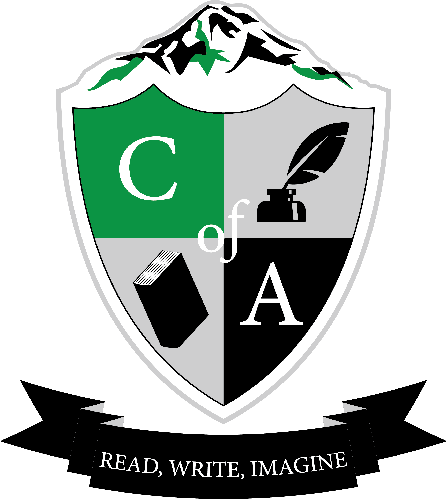 Cavalcade of Authors WestWorkshop Preference Form 2016www.cavalcadeofauthorswest.comTwitter | Instagram: @CavalcadeWest                     #coawest16
Facebook: Cavalcade of Authors WestName:__________________________________________ Grade:_____School: __________________________Please rank your Top 8 authors that you would like to work with at the Cavalcade of Authors conference on Saturday, April 30th. Number 1 would be your first choice, 2 your second choice, and so on. We will try to give you your top choices, but have to consider space and availability.  **The Cavalcade West board will do their best to match you up with your preferred choices, but please understand you may be slated to work with an author whose books you haven’t read. We know it’ll be an awesome day and you’ll enjoy going where ever you’re assigned. Please rank your Top 8 authors that you would like to work with at the Cavalcade of Authors conference on Saturday, April 30th. Number 1 would be your first choice, 2 your second choice, and so on. We will try to give you your top choices, but have to consider space and availability.  **The Cavalcade West board will do their best to match you up with your preferred choices, but please understand you may be slated to work with an author whose books you haven’t read. We know it’ll be an awesome day and you’ll enjoy going where ever you’re assigned. 